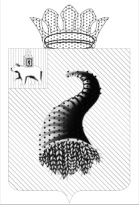 АДМИНИСТРАЦИЯ ТИХАНОВСКОГО ПОСЕЛЕНИЯКунгурского муниципального районаПОСТАНОВЛЕНИЕ          06.07. 2016 г.                                                                                         № 86 О внесении изменений в Постановление«Об утверждении перечня муниципальных услуг, предоставляемых администрацией Тихановского сельского поселения Кунгурского муниципального района Пермского края » № 52от 02 октября 2013 года,  № 05 от 15.01.2015 г.,  23.07.2015 г. № 87, №12 от 26.01.2016 г.В соответствии с Федеральным законом №210-ФЗ от 27 июля 2010 года «Об организации предоставления государственных и муниципальных услуг»Администрация Тихановского сельского поселения ПОСТАНОВЛЯЕТ:Изложить «Перечень муниципальных услуг, предоставляемых администрацией Тихановского сельского поселения» к постановлению «Об утверждении перечня муниципальных услуг, предоставляемых администрацией Тихановского сельского поселения Кунгурского муниципального района Пермского края » № 52 от 02 октября 2013 года,  № 05 от 15.01.2015 г., 23.07.2015 г. № 87 и №12 от 26.01.2016 г.  в следующем содержании:2. Настоящее постановление вступает в силу с момента подписания.3.Обнародовать настоящее постановление в установленном порядке.4. Контроль за исполнением постановления оставляю за собой.ГлаваТихановского  сельского поселения			Л.И.Дульцева№ п/пНаименование муниципальной услуги1Признание молодых семей, нуждающимися в улучшении жилищных условий.2 Приём заявлений, документов в целях постановки на учёт граждан в качестве нуждающихся в жилых помещениях3Присвоение адреса объекту недвижимости   4 Выдача документов (единого жилищного документа, копии финансово-лицевого счёта, выписки из домовой книги, карточки учёта собственника жилого помещения, справок и иных документов)  5Предоставление выписки из реестра муниципального имущества 6Признание жилых помещений непригодными для проживания7Признание граждан малоимущими в целях постановки их на учет в качестве нуждающихся в жилых помещениях и предоставления им по договорам социального найма жилых помещений муниципального жилищного фонда8Предоставление архивных справок9Выдача архивных копий, архивных выписок по запросам юридических и физических лиц10Регистрация уставов территориального общественного самоуправления11Об утверждении административного регламента предоставления муниципальной услуги «Постановка на учет многодетных семей с целью предоставления земельных участков в собственность бесплатно»